Наименование детского сада  ГККП «Ясли-сад №27 города Павлодара»_ФИО  _Каяфа Раушат Аскаровна_________________Должность  _____Воспитатель___________________Стаж работы ____17 лет________________________Категория ___Первая___________________________Тема  ______ «Почва»__________________________Возрастная группа  ______Подготовительная _____Конспект занятие в подготовительной группе.Білім беру саласы.  Образовательные области.   «Познание»Бөлім. Раздел.  Ознакомление с окружающим.Тақырыбы. Тема:  «Почва»Мақсаты. Цель. – систематизация и расширение знаний о почве и ее значении.ЗадачиОбучатьНавыкам экспериментальной деятельности, соблюдая технику безопасности.Развивать - Умение делать умозаключения и выводы. - Устанавливая причинно – следственные связи.  - Интерес к тайнам природы. Воспитывать - Бережное отношение к природе. -  Понимание   значения  почвы для жизни человека. - Радость от открытий.Сөздік жұмыс.  Словарная работа. Земля, земледелие, земледелец, плодородный, удобрение, эксперимент, техника безопасности, лаборант, лаборатория, оборудование, инструкция, геолог.Алдын-алу жұмысы.   Предварительная работа.  Посадка отростков хлорофитума в почву, песок, глину. Наблюдение за ростом растения.  Беседа о профессии земледельца. Рассматривание познавательной литературы о полезных ископаемых. Чтение пословиц и поговорок о земле.Экскурсия к памятнику К.И. Сатпаева.Домашнее задание: выучить пословицу о земле, объяснить ее смысл.Индивидуальное задание – выучить стихотворение о нефти, выучить стихотворение о каменном угле.  Защита проекта «Полезные ископаемые Казахстана».Жабдықтар/ Оборудование:-  дидактическое пособие «Кроссворд с заданиями»;-  дидактическое пособие «Почва в разрезе»;- на каждого ребенка - комочки земли, песка, глины, салфетки, увеличительные стекла, баночки с водой,  фартуки, небольшие палочки;- по одной на двоих детей -   баночки с песком, баночки с глиной;- горелка, сковорода, зеркало;- колбы, воронки, фильтры;- мнемотаблица;- дидактическое пособие  «Что дает человеку плодородный слой земли»- дидактическое пособие «Полезные ископаемые»- бумага для рисования, карандаши, фломастеры.- поссаженные заранее для эксперемента растения  (хлорофитум) в различные горшочки.- проект «Полезные ископаемые Казахстана».Билингвалдық компонент  Билингвальный компонент:  почва – топырақ, земля – жер, глина – саз, песок – құм, вода – су, геолог - геологКүтілетін нәтиже. Ожидаемые результаты.Білу керек. Знать. – Значение земли для жизни человека.– Полезные ископаемые Казахстана.– Историю своей страны, связанную с именем великого ученого К.И.Сатпаева. Болу керек. Иметь. Представление о слоях земли.Значение плодородного слоя земли.Профессии геолога.Қолдану керек. УметьПроводить опыты, соблюдая технику безопасности.  Применять знания о земле в продуктивной деятельности. Приложение №1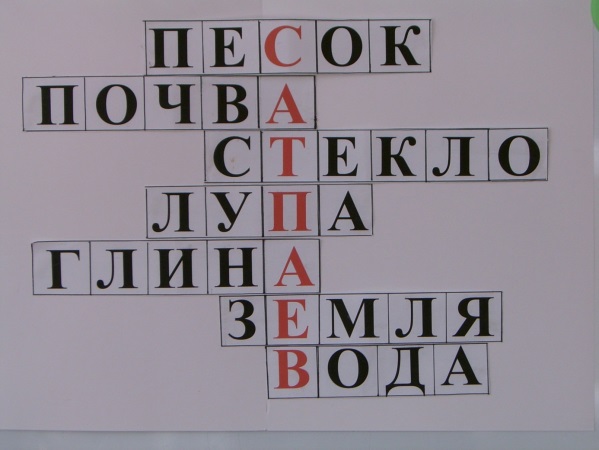 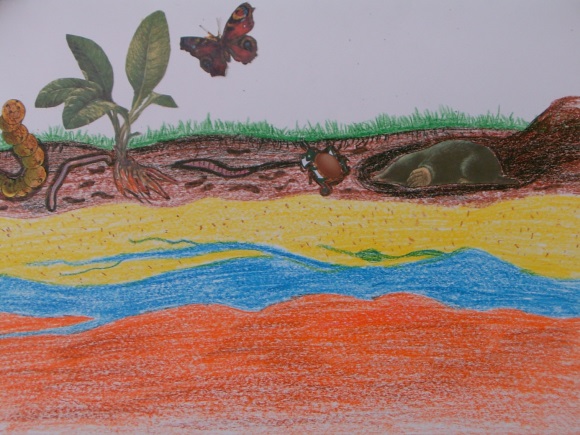 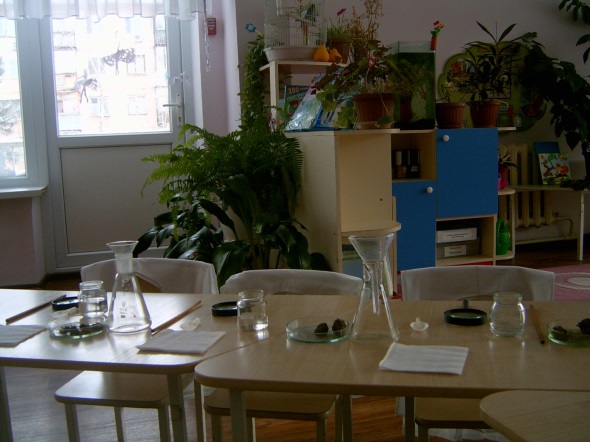 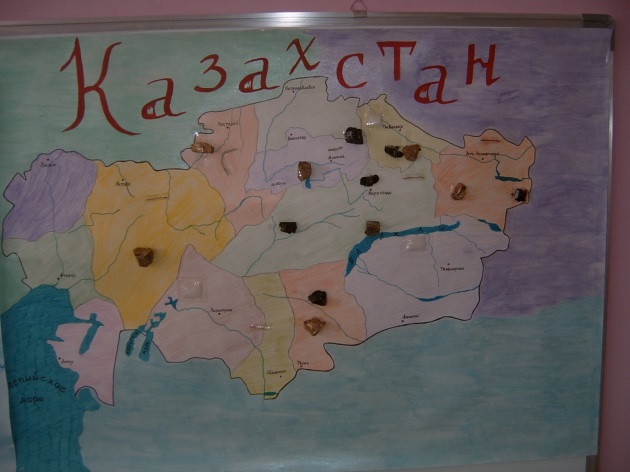 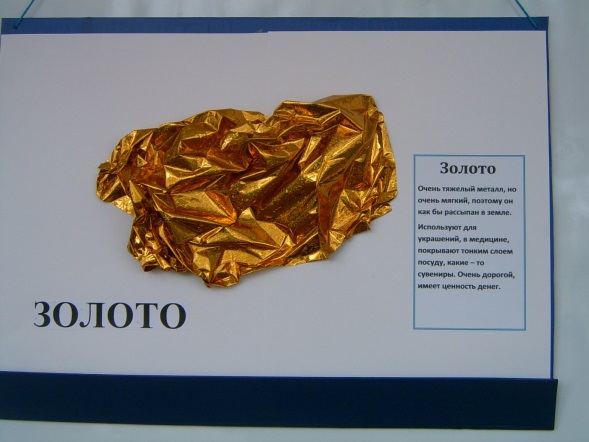 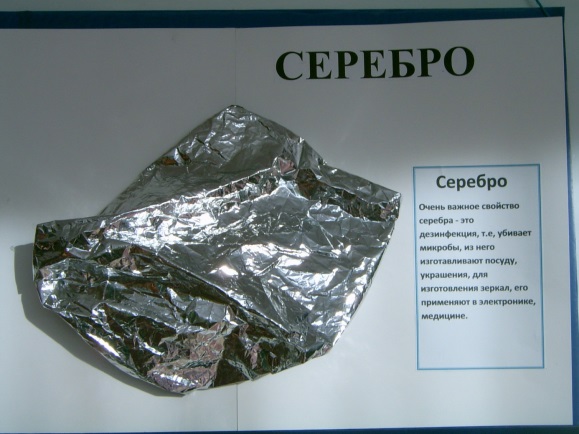 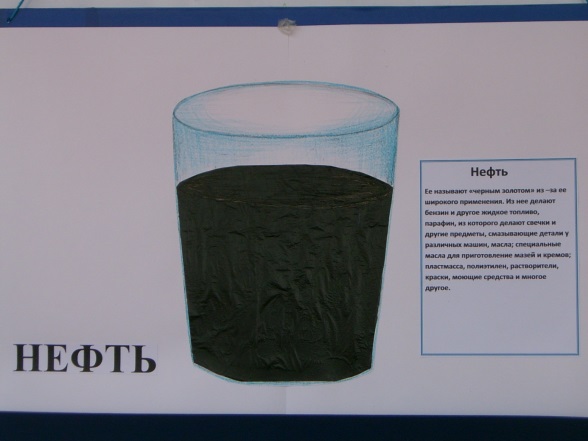 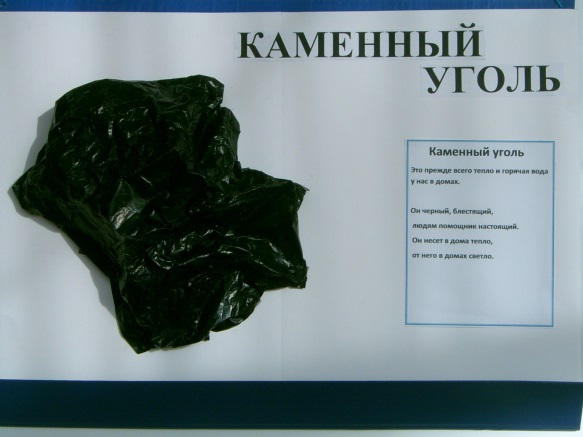 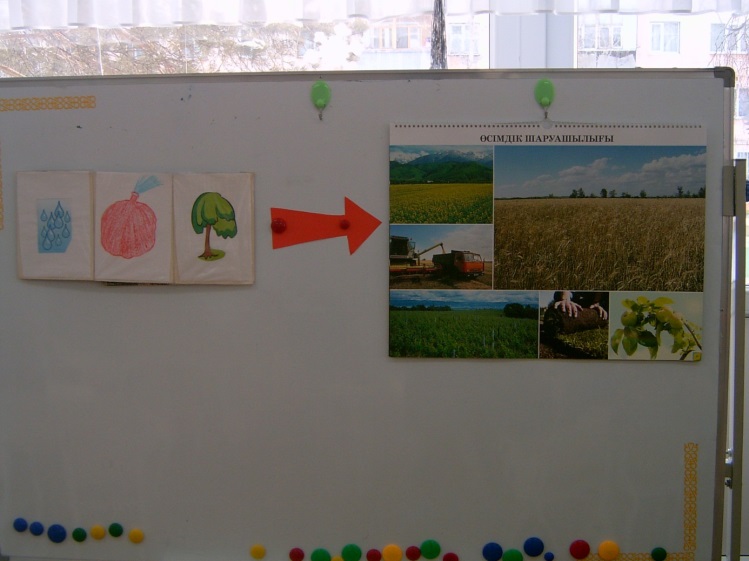 Іс-әрекет кезеңдеріЭтапы деятельностиТәрбиеші әрекетіДеятельность воспитателяБалалардың іс-әрекетіДеятельность детейМотивациялық- қозғаушылықМотивационно-побудительный1.Круг радости «Утро начинается…»Утро начинаетсяПрирода просыпаетсяСолнышко встаётНам тепло даёт.Друг на друга поглядимПро себя поговорим:Кто у нас хороший,Кто у нас пригожий?Я!Читают стихотворение, выполняя движения. желая удачи друг другу, заходят в группу.садятся за столыҰйымдастыру –іздестіруОрганизационно -поисковый2. «Решаем кроссворд» - Узнать, чем мы сегодня будем заниматься, нам поможет кроссворд. 1. слой земли, который идёт за почвой2. верхний плодородный слой земли3. прозрачный предмет, который делают из песка4.увеличительное стекло5.вещество, из которого делают и кирпич, и посуду6.название нашей планеты7.жидкость, без которой нет жизни на Земле.- Какое ключевое слово? 3. Беседа. - О чем это слово говорит?- Да, это фамилия великого учёного. Каныш Имантаевич Сатпаев – это учёный. Я напомню вам, что он наш земляк, родился в Баянаульском районе, Павлодарской области. Его имя носит  главная улица нашего города, на ней стоит памятник учёному. В Казахстане есть город имени Ак. Сатпаева. А на не небе его именем названа звезда.-Чем прославился наш земляк, чем он занимался?- Как называется профессия человека, изучающего землю?- Большая заслуга Каныша Сатпаева в том, что создал институт геологии, который сейчас носит его имя, у него осталось много учеников, которые продолжают его дело.- А для чего нужна работа геолога?- А вы считаете это важно?- Может и мы попробуем устроить у себя в группе мини-лабораторию.- А что такое лаборатория?4.Подготовка к опытам.  - Я буду руководителем группы, а вы – мои главные помощники.Если мы говорили об Академике Сатпаеве, то исследовать мы будем… - А точнее мы будем исследовать почву.- Когда проводят исследования, опыты, то необходимо соблюдать технику безопасности. Что это такое?- У лаборантов обычно есть специальная одежда, оденьте её.- На ваших столах есть оборудование, я – главный ответственный за проведение опытов, поэтому необходимо быть внимательными, слушать мои указания и выполнять инструкции.5.Рассматривание плаката «Почва в разрезе».   - В  начале  предлагаю посмотреть почву в разрезе.- Все ли слои одинаковые?- Какой верхний слой?  - Тёмный - это плодородный слой. - На какое слово похоже и что означает?- Какого цвета следующий слой земли?- Жёлтый – это…. - Следующий слой – голубой. Это цвет…- Да, это подземные воды. - Следующий слой – это глина, он рыжего цвета.На таблице изображены те, кто живёт в земле. Назовите.6. Беседа «Как называется земля…»- Везде ли на почва на нашей планете одинаковая?- Если много песка на поверхности – это земля… - Если много глины – это земля… - Почву, богатую перегноем, называют чернозёмом, как вы думаете почему? Перегной – это специальное удобрение для земли. Черноземная почва - это плодородный  слой земли.ОПЫТ №1«Плодородный слой земли - почва»-  Рассмотрим верхний плодородный слой земли.Но вначале, давайте  подумаем, а почему он так называется. Из каких слов образуется это слово?- Можно сказать, что это слово говорит само за себя?- Предлагаю свои выводы подтвердить экспериментально.-  Перед вами два комочка земли, один не трогайте, а другой возьмите аккуратно.- Земля какая?- Посмотрите на комочек через увеличительное стекло. Что увидели? -  Раскрошите комочек…. - Что\ кто в нём спрятался?8. Физминутка.  Солнце жаркое печётВетер больно гору бьётИ вода старается –Трещин прибавляется…И заплакала Гора:Ох, стара я, ох. стара….Трещинки прикрыла почваЗацвели на ней цветочки.Загордилась тут Гора:Вновь я стала молода…9.ОПЫТ №2 «В земле есть воздух»- Давайте порассуждаем…. - Без чего, самого главного, нет жизни на земле? -А в почве есть живые организмы? -Какое можно сделать предположение? - Я предлагаю провести ещё один опыт, и или подтвердить, или опровергнуть это предположение.- Возьмите второй комочек земли осторожно, чтобы он не рассыпался, и опустите его в воду… - Что вы наблюдаете? - Да. Это воздух поднимается  пузырьками. - А где был воздух? - Да. Воздух был в комочке земли, вода вытеснила его. Воздух всплыл, так как он легче воды и смешался с окружающим нас воздухом.- Исследователи, какой вывод из проделанного опыта вы сделали? 10. ОПЫТ  №3. «Есть ли в почве вода?»- А если в почве вода?- Предлагаю ваши ответы проверить с помощью опыта.- В  чистую, сухую сковороду я положила… - Зажгу огонь и буду держать сковороду с почвой на огне. Что происходит с почвой? -Подержу над сковородой сухое, чистое зеркальце. Через некоторое время показать зеркало детям. - Что произошло с ним? - Подержу ещё немного. - Что за капельки появились на нём?- Сделайте вывод из проделанного опыта.- Изменяется ли цвет почвы после дождя? - Каким он становится?                      11.Физминутка.  «Как живёшь ты в Павлодаре?» -Как живёшь ты в Павлодаре? - Как плывёшь по Иртышу? - Смотришь в даль? - Утром в детский сад бежишь? - А с друзьями ты шалишь?...12.ОПЫТ №4 «Рассмотрим песок и глину»-Рассмотрим через лупу песок. На что похожи песчинки? Похожи ли песчинки друг на друга? Песчинки лежат отдельно или склеились?-Рассмотрим теперь глину. Видны ли в глине отдельные частички? Можно ли сказать, что частички глины прилипают друг другу?-Возьмите палочку, вставьте «посадите» в баночку с песком.- Пронаблюдайте, как она вошла в песок. - Теперь попробуйте вставить её в глину. Так же она легко входит, как в песок? - Какой вывод можно сделать из проделанного опыта.13.ОПЫТ №5 «Что лучше пропускает воду».  - Предлагаю провести опыты в мини-лабораториях, каждая группа будет работать со своим видом почвы, о наблюдениях и выводах расскажете по окончании опытов.- Наливаем воду, наблюдаем, где она проходит, как быстро она проходит?- Как вы думаете, в какой среде растению наиболее благоприятно будет расти? Почему?- Давайте обратимся к эксперименту, который мы проводим и наблюдаем уже несколько дней. 14.Итоги эксперимента«Посадим растение»-Напомните  условия для успешного роста растения. -Недавно мы с вами посадили растение, одно и тоже, в разную землю: песок, глину, чернозем. Каждая группа наблюдала за ростом своего растения и отмечала в специальном календаре.  Сегодня руководители групп расскажут о своем эксперименте.- Мы провели опыты, провели эксперимент, какие выводы вы сделали?15.Физминутка.Вот мы руки развели,Словно удивились.И друг другу до землиВ пояс поклонились!Наклонились, выпрямились,Наклонились, выпрямились.Ниже, ниже, не ленись,Поклонись и улыбнись.16. Мнемотаблица.«Свойство  почвы в схемах».- Мы выполняли опыты, делали выводы, теперь давайте подведем общий итог.- Я зашифровала свойства земли в этих картинках. Прочитайте.- А что геологи находят еще в земле? 17. «Где узнаём информацию?»Проект «Полезные ископаемые Казахстана». - Как вы думаете, достаточно ли нам этих знаний о почве, о земле? - Откуда мы можем узнать что-то новое? - Такую информацию о природных ископаемых Казахстана представит Саша.- Сегодня мы посетили еще и  сайт в Интернете «Полезные ископаемые»-Какие полезные ископаемые вообще бывают?18. Дидактическое пособие «Полезные ископаемые»  - Ни огня, ни света,    А огнём блестит.Вот что я прочитала на сайте:- Очень тяжёлый металл, но очень мягкий, поэтому он как бы рассыпан в земле. Используют для украшений, в медицине, покрывают тонким слоем посуду, какие – то, сувениры. Очень дорогой, имеет ценность денег.- Следующая страница. Какое полезное ископаемое это? - Очень важное свойство серебра - это дезинфекция, т.е. убивает микробы, из него изготовляют посуду, украшения, для изготовления зеркал, его применяют в электронике, медицине.- Следующая страница – это…  Её называют «чёрным золотом» из-за её широкого применения. Из неё делают бензин и другое жидкое топливо, парафин, из которого делают свечки и другие предметы, смазывающие детали у различных машин, масла; специальные масла для приготовления мазей и кремов; пластмасса, полиэтилен, растворители, краски, моющие средства и многое другое…- Следующая страница: -КАМЕННЫЙ УГОЛЬКаменный уголь – это прежде всего тепло и горячая вода у нас в домах.19. «Пословицы и поговорки о земле»Во многих сказках идёт борьба за «живую» и «мёртвую» воду. Почву тоже можно назвать живой землёй, и она важна не менее чем живая вода. Народ придумал о земле пословицы и поговорки. Назовите их, это было вашим домашним заданием.20. Творческая страница.«Какое значение имеет для человека земля»Детям предлагается изобразить (нарисовать) или записать, что значит земля для человека. -  Не так давно отмечалось 100 – летие Канышу Имантаевичу Сатпаеву. Оно праздновалось во многих странах мира, потому что люди понимают значение богатств земли для жизни человека. Очень важно и интересно исследовать землю.  Может из вас кто-нибудь выберет профессию геолога. А сегодня мы можем гордиться, что такой великий учёный – наш земляк. Вот на какой знаменитой земле мы живём, и можем этим гордиться!   1.песок2.почва3.стекло4.лупа5.глина6.земля7.водаЧитают ключевое слово: «САТПАЕВ»Ответы детей:-это название улицы нашего города;- это фамилия ученого- Он изучал землю, её полезные ископаемые.- Геолог.Ответы детей.Высказывают свое мнение.Да.- Это специальное место и оборудование для проведения опытов.- Землю.Ответы детей.Одевают специальные фартуки, рассматривают оборудование на столах.- Она разная.-Темный слой.Ответы детей.- Желтого.-…песок.- …водыОтветы детей.Ответы детей.- … песчаная- … глинистая- потому что она тёмного (чёрного) цвета.Ответы детей.Да.-  Сухая, черная.Ответы детей.       (корешки, камушки, …)Ответы детей.       Дети читают и выполняют движения.- Без воздуха.- Да.- В почве есть воздух.Ответы детей.- Воздух был в комочке земли.- В почве есть воздух!Ответы детей.-… комочек земли/почвы- Она нагревается.- Оно запотело.- Это вода!- Вода в почве есть!- Да.-Темный, черный.- Вот так! (Отвечают на вопросы и выполняют движения).Наблюдают, рассматривают,отвечают на вопросы.Наблюдают, рассматривают,отвечают на вопросы.Выполняют задание.Ответы детей.Выполняют задание.Делают вывод:- в песке палочка легко расталкивает песчинки, а в глине они крепко склеены между собой, их сложно растолкнуть.Работают самостоятельно в группах. (1,2,3)В воронку насыпают:ПесокГлинуЧернозем Выполняют задание, наблюдают результат, делают выводы.- в песке быстро уходит вода- глина воду не пропускает- лучше будет расти в чернозёмеОтветы детей.Руководители групп приносят цветочные горшочки,  с высаженным хлорофитумом,  и календарь наблюдения за ростом цветков.- Свет, тепло, вода.Показывают и рассказывают о росте своего растения, делая вывод на сколько оно выросло (или нет)- Земля разная.Не везде могут расти растения.-плодородный  слой пригоден для жизни растений, микроорганизмов.Читают стихотворение, выполняют движения.Капля – ВОДА.Сдувается шар – ВОЗДУХ.Растения –  ЖИЗНЬ          Плодородный слой земли.Ответы детей.Ответы детей.- книги, телевизор, библиотека, газеты, интернет…Выступление с защитой проекта ребенка (повторное) (не более 2-3 минут)- твёрдые- жидкие- газообразные- ЗОЛОТО.СЕРЕБРОНЕФТЬРебенок читает стихотворение. -Нефть даёт тепло и свет -Ей замены просто нет.Делают из нефти много:И асфальтные дороги,И костюмы, и рубашки,Удивительные чашки!И бензин, и керосин!А без нефти что за дело?С нетерпением её ждут,Чёрным золотом зовут.-Он чёрный блестящий,Людям помощник настоящий.Он несёт в дома тепло,От него в домах светло.Читают пословицы и поговорки о земле.(отводится несколько минут, не более 4)Выполняют задание.Рефлексивті –түзетушілікРефлективно -корригирующий21. Рефлексия.Работы выставляются на доске.22.Подведение итоговЗемля это … Сказала лопата:- Земля, чтобы рыть.Ботинки сказали:- Земля, чтоб ходить.А люди сказали:- Земля, чтобы жить!